Learning Objectives for the week:Reading:The children will be able read books matched to their colour book band (Bug Club)The children will be able to answer questions about the book they have read (Bug Club)The children will be able to talk about the story (Oak academy)The children will be able to read words (sight vocabulary words sent via Purple Mash).Phonics:The children will be able to blend words to read matched to their phonic ability e.g. royal and playful  (practise reading words sent via Purple Mash)Writing:The children will be able to write part of a storyThe children will be able to the conjunction ‘and’ in a sentence The children will be able to spell words from memory e.g. people, said (practise spellings on the purple mash spelling quiz)Maths: The children will add one- and two-digit numbersThe children will be able to subtract a one-digit number from a 2 digit numberThe children will be able to recall their number facts to 10The children will be able to recall their number facts to 20. Learning Objectives for the week:Reading:The children will be able read books matched to their colour book band (Bug Club)The children will be able to answer questions about the book they have read (Bug Club)The children will be able to talk about the story (Oak academy)The children will be able to read words (sight vocabulary words sent via Purple Mash).Phonics:The children will be able to blend words to read matched to their phonic ability e.g. royal and playful  (practise reading words sent via Purple Mash)Writing:The children will be able to write part of a storyThe children will be able to the conjunction ‘and’ in a sentence The children will be able to spell words from memory e.g. people, said (practise spellings on the purple mash spelling quiz)Maths: The children will add one- and two-digit numbersThe children will be able to subtract a one-digit number from a 2 digit numberThe children will be able to recall their number facts to 10The children will be able to recall their number facts to 20. Learning Objectives for the week:Reading:The children will be able read books matched to their colour book band (Bug Club)The children will be able to answer questions about the book they have read (Bug Club)The children will be able to talk about the story (Oak academy)The children will be able to read words (sight vocabulary words sent via Purple Mash).Phonics:The children will be able to blend words to read matched to their phonic ability e.g. royal and playful  (practise reading words sent via Purple Mash)Writing:The children will be able to write part of a storyThe children will be able to the conjunction ‘and’ in a sentence The children will be able to spell words from memory e.g. people, said (practise spellings on the purple mash spelling quiz)Maths: The children will add one- and two-digit numbersThe children will be able to subtract a one-digit number from a 2 digit numberThe children will be able to recall their number facts to 10The children will be able to recall their number facts to 20. Learning Objectives for the week:Reading:The children will be able read books matched to their colour book band (Bug Club)The children will be able to answer questions about the book they have read (Bug Club)The children will be able to talk about the story (Oak academy)The children will be able to read words (sight vocabulary words sent via Purple Mash).Phonics:The children will be able to blend words to read matched to their phonic ability e.g. royal and playful  (practise reading words sent via Purple Mash)Writing:The children will be able to write part of a storyThe children will be able to the conjunction ‘and’ in a sentence The children will be able to spell words from memory e.g. people, said (practise spellings on the purple mash spelling quiz)Maths: The children will add one- and two-digit numbersThe children will be able to subtract a one-digit number from a 2 digit numberThe children will be able to recall their number facts to 10The children will be able to recall their number facts to 20. Learning Objectives for the week:Reading:The children will be able read books matched to their colour book band (Bug Club)The children will be able to answer questions about the book they have read (Bug Club)The children will be able to talk about the story (Oak academy)The children will be able to read words (sight vocabulary words sent via Purple Mash).Phonics:The children will be able to blend words to read matched to their phonic ability e.g. royal and playful  (practise reading words sent via Purple Mash)Writing:The children will be able to write part of a storyThe children will be able to the conjunction ‘and’ in a sentence The children will be able to spell words from memory e.g. people, said (practise spellings on the purple mash spelling quiz)Maths: The children will add one- and two-digit numbersThe children will be able to subtract a one-digit number from a 2 digit numberThe children will be able to recall their number facts to 10The children will be able to recall their number facts to 20. Learning Objectives for the week:Reading:The children will be able read books matched to their colour book band (Bug Club)The children will be able to answer questions about the book they have read (Bug Club)The children will be able to talk about the story (Oak academy)The children will be able to read words (sight vocabulary words sent via Purple Mash).Phonics:The children will be able to blend words to read matched to their phonic ability e.g. royal and playful  (practise reading words sent via Purple Mash)Writing:The children will be able to write part of a storyThe children will be able to the conjunction ‘and’ in a sentence The children will be able to spell words from memory e.g. people, said (practise spellings on the purple mash spelling quiz)Maths: The children will add one- and two-digit numbersThe children will be able to subtract a one-digit number from a 2 digit numberThe children will be able to recall their number facts to 10The children will be able to recall their number facts to 20. Learning Objectives for the week:Reading:The children will be able read books matched to their colour book band (Bug Club)The children will be able to answer questions about the book they have read (Bug Club)The children will be able to talk about the story (Oak academy)The children will be able to read words (sight vocabulary words sent via Purple Mash).Phonics:The children will be able to blend words to read matched to their phonic ability e.g. royal and playful  (practise reading words sent via Purple Mash)Writing:The children will be able to write part of a storyThe children will be able to the conjunction ‘and’ in a sentence The children will be able to spell words from memory e.g. people, said (practise spellings on the purple mash spelling quiz)Maths: The children will add one- and two-digit numbersThe children will be able to subtract a one-digit number from a 2 digit numberThe children will be able to recall their number facts to 10The children will be able to recall their number facts to 20. Learning Objectives for the week:Reading:The children will be able read books matched to their colour book band (Bug Club)The children will be able to answer questions about the book they have read (Bug Club)The children will be able to talk about the story (Oak academy)The children will be able to read words (sight vocabulary words sent via Purple Mash).Phonics:The children will be able to blend words to read matched to their phonic ability e.g. royal and playful  (practise reading words sent via Purple Mash)Writing:The children will be able to write part of a storyThe children will be able to the conjunction ‘and’ in a sentence The children will be able to spell words from memory e.g. people, said (practise spellings on the purple mash spelling quiz)Maths: The children will add one- and two-digit numbersThe children will be able to subtract a one-digit number from a 2 digit numberThe children will be able to recall their number facts to 10The children will be able to recall their number facts to 20. Learning Objectives for the week:Reading:The children will be able read books matched to their colour book band (Bug Club)The children will be able to answer questions about the book they have read (Bug Club)The children will be able to talk about the story (Oak academy)The children will be able to read words (sight vocabulary words sent via Purple Mash).Phonics:The children will be able to blend words to read matched to their phonic ability e.g. royal and playful  (practise reading words sent via Purple Mash)Writing:The children will be able to write part of a storyThe children will be able to the conjunction ‘and’ in a sentence The children will be able to spell words from memory e.g. people, said (practise spellings on the purple mash spelling quiz)Maths: The children will add one- and two-digit numbersThe children will be able to subtract a one-digit number from a 2 digit numberThe children will be able to recall their number facts to 10The children will be able to recall their number facts to 20. 9:00-9:209:30-10:30PE/Brain Break Super Movers 11:00--12:00 Lunchtime   12:00-1:001:00-1:452:00-2.452.45 – 3.00Monday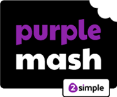 Practise words to read and spellings.Maths National Academy Year 1 Maths – 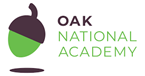 Link:    https://classroom.thenational.academy/units/addition-and-subtraction-within-20-79fd Topic: Addition and subtraction to 20. Lesson 3—To add a one digit number to a teens number using a known factActivity- Purple mash- Addition activity PE/Brain Break Super Movers Literacy – Bug clubLink:Reading comprehension – answer questions about the books you are reading.Complete activity.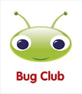 11.40 – 12.00Phonics Flashcardshttps://www.youtube.com/watch?v=eoJXl-IkFF8ActivityIgh https://www.phonicsplay.co.uk/resources/phase/2/buried-treasure Phase 3Lunchtime   12:00-1:00PEJust Dance Just Dance Kids 2014 I Like To Move It - YouTubeI like to move itMusic – National Academy Year 1 MusicLink:  Identifying tempo: Terminology (thenational.academy) Topic: Pulse Lesson: 1 Story Time with your child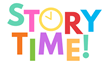 TuesdayPractise words to read and spellings.Maths National Academy Year 1 Maths – Link:    https://classroom.thenational.academy/units/addition-and-subtraction-within-20-79fd Topic: Addition and subtraction to 20. Lesson 4: To subtract a one digit number from a teens number using a known factActivity- Purple mash- subtraction  PE/Brain Break Super Movers Literacy – National Academy Year 1 EnglishTopic: Anansi and TigerLesson: - 1Activity- listen to the story and act it outLink: To tell a story from memory (thenational.academy) PhonicsFlashcardshttps://www.youtube.com/watch?v=YXDmTeSkCrU Activity‘ie’ Phase 5https://www.phonicsplay.co.uk/resources/phase/2/picnic-on-pluto Lunchtime   12:00-1:00D and TTopic: Sculpture  Lesson: follow a set of instructions to create your own playdough ComputingLesson: Safer Internet Day  Purple mash quizLink:  https://www.bbc.co.uk/cbbc/curations/safer-internet-day Story Time with your childWednesdayPractise words to read and spellings.Maths National Academy Year 1 Maths – Link:    https://classroom.thenational.academy/units/addition-and-subtraction-within-20-79fd Topic: Addition and subtraction to 20. Lesson 6:  To use the ‘make ten’ strategy to add two digit numbers (part 1)Activity-  Mathletics PE/Brain Break Super Movers Literacy – National Academy Year 1 EnglishTopic:   Anansi and TigerLesson: - 2- To use ‘and’ in a sentence.Activity- To write a sentence with ‘and’. Link:   To use the conjunction ‘and’ to join clauses (thenational.academy)Phonics11.40 – 12.00Flashcardshttps://www.youtube.com/watch?v=d0X8phlr3JcActivity‘oa’ https://www.phonicsplay.co.uk/resources/phase/2/buried-treasure phase 3Lunchtime   12:00-1:00PSHE – National Academy Year 1 PSHELink:   Catch it, bin it, kill it! (thenational.academy)Topic: Stop the Spread  Lesson: 3 Catch it bin it kill it ArtTopic:  Sculpture  Lesson: create an animal sculpture of your choice using the playdough created. 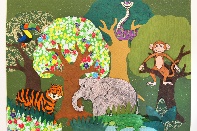 Story Time with your childThursdayPractise words to read and spellings.Y Maths National Academy Year 1 Maths – Link:    https://classroom.thenational.academy/units/addition-and-subtraction-within-20-79fd Topic: Addition and subtraction to 20. Lesson 7:  To use the ‘make ten’ strategy to add two digit numbers (part 2)Activity-  Mathletics- PE/Brain Break Super Movers Literacy – National Academy Year 1 EnglishTopic:   Anansi and Tiger Lesson: 3. Using an adjective in a sentence.  Link:  All About Adjectives: English Grammar for Kids - FreeSchool - YouTube Phonics11.40 – 12.00Flashcardshttps://www.youtube.com/watch?v=KCnwj95o4wM Activity‘ow’ for snowhttps://www.ictgames.com/mobilePage/tellATRex/index.html Lunchtime   12:00-1:00RE 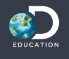 Link:     Ramadan and Eid al-Fitr | Discovery EducationTopic: RamadanLesson: Watch video and take quiz. This has been assigned on Espresso your new log in has been sent over purple mash. Geography – Purple MashTopic: United Kingdom Lesson:  Labelling the capital cities.  Story Time with your childFridayPractise words to read and spellings.Science – Topic: Materials Lesson: Natural and man madeLink: Purple Mash by 2Simple PE/Brain Break Super Movers Literacy – National Academy Year 1 EnglishTopic:   Anansi and Tiger Lesson 3: To use because in a sentenceActivity: Write a sentence about the story using the conjunction ‘because. Link: Primary 1 Lesson on Connectives - YouTube Phonics11.40 – 12.00Practice new word sets from home.Lunchtime   12:00-1:00History – Topic: Toys past and present  https://www.purplemash.com/#app/mini_mash/mm_fourpairs_oldtoys Lesson: Old And new   Golden TimeYou have worked hard all week so you can choose your favourite activity for golden time. 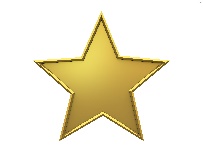 Story Time with your child